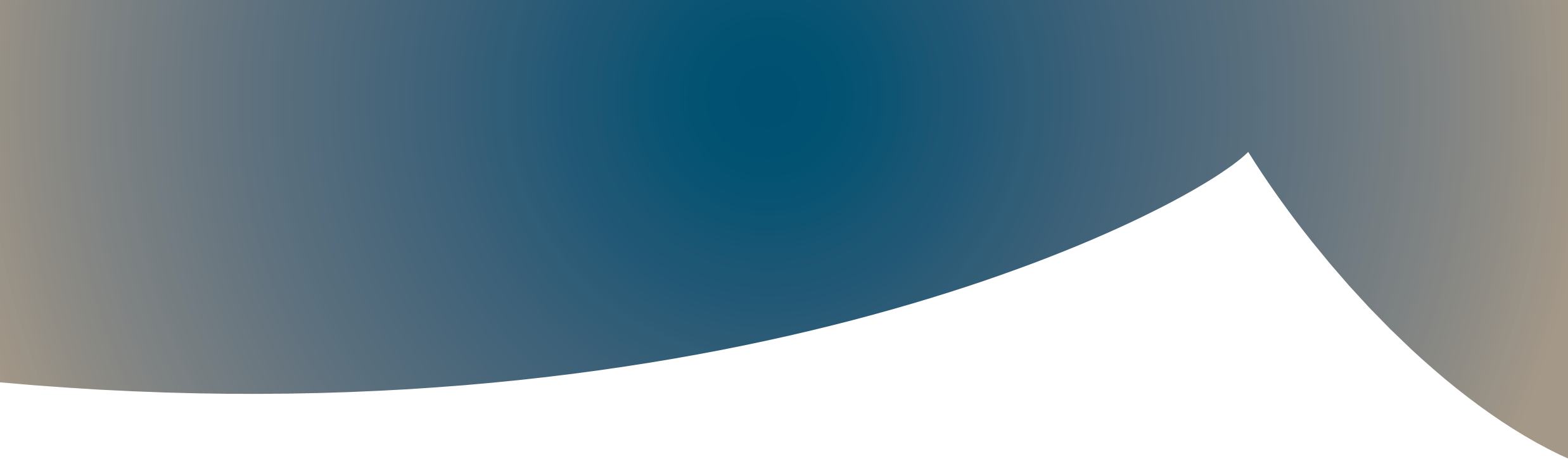 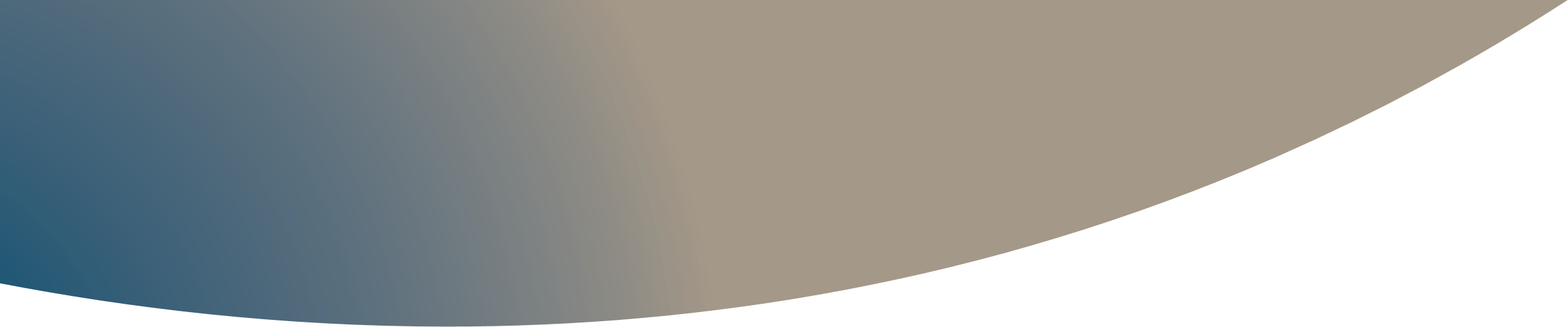 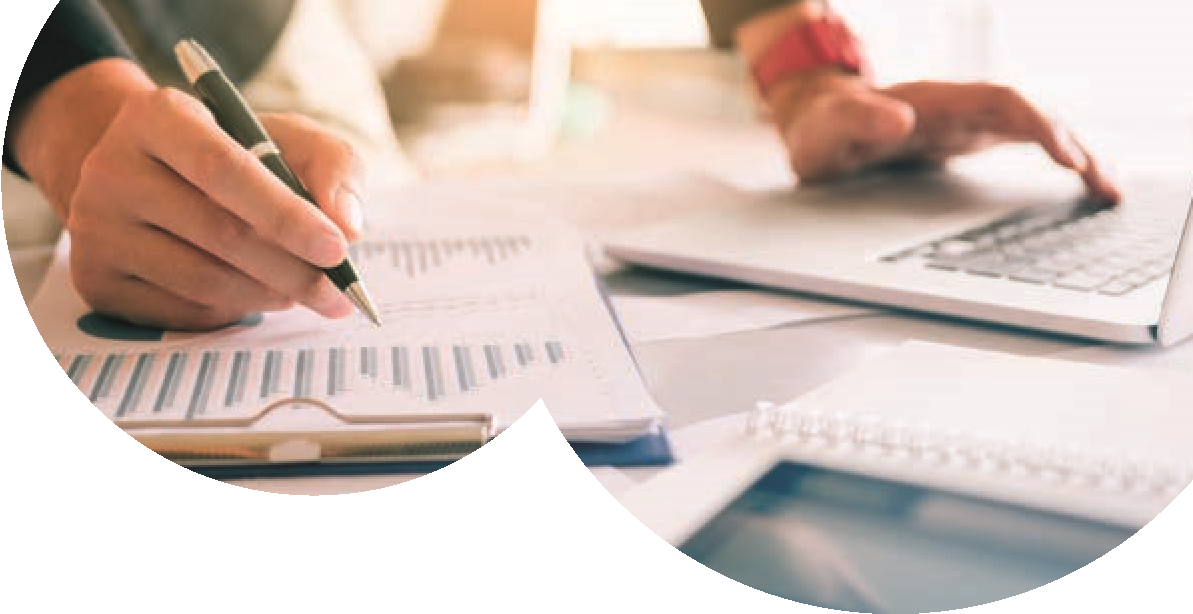 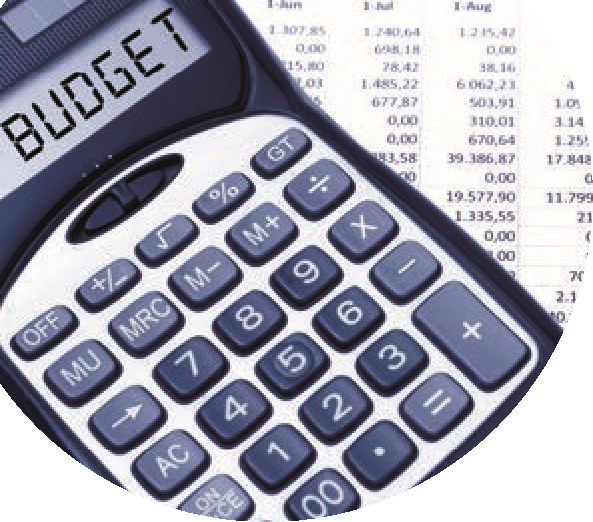 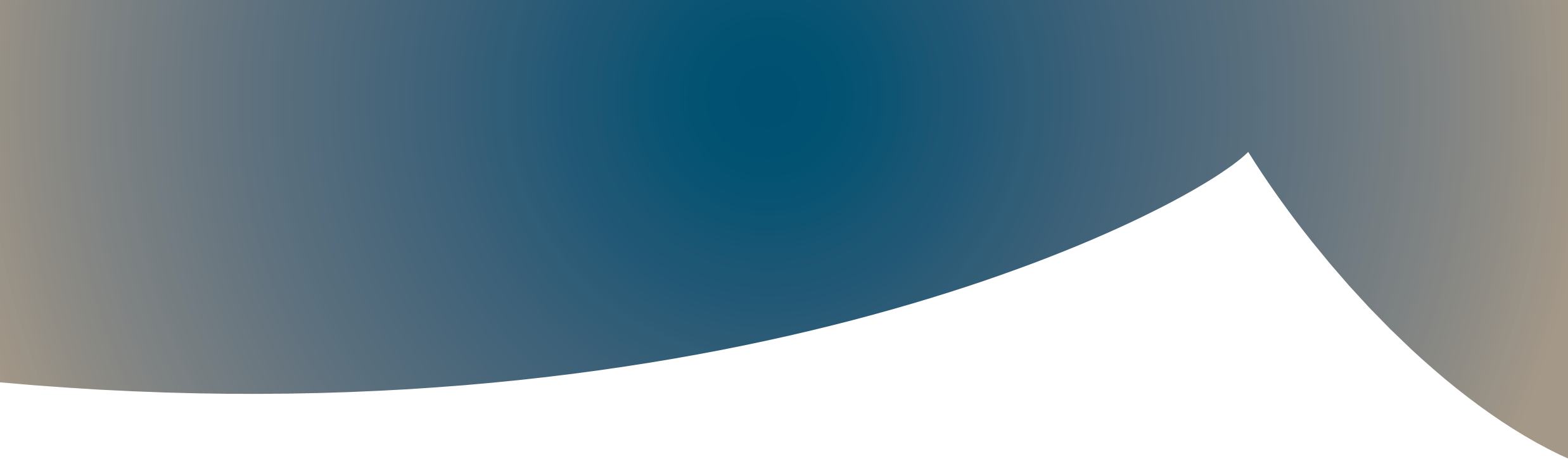 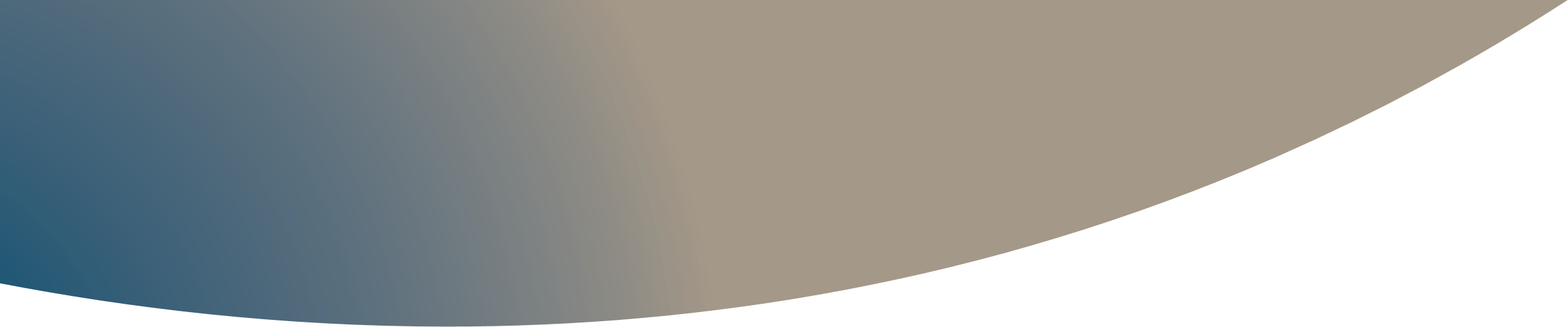 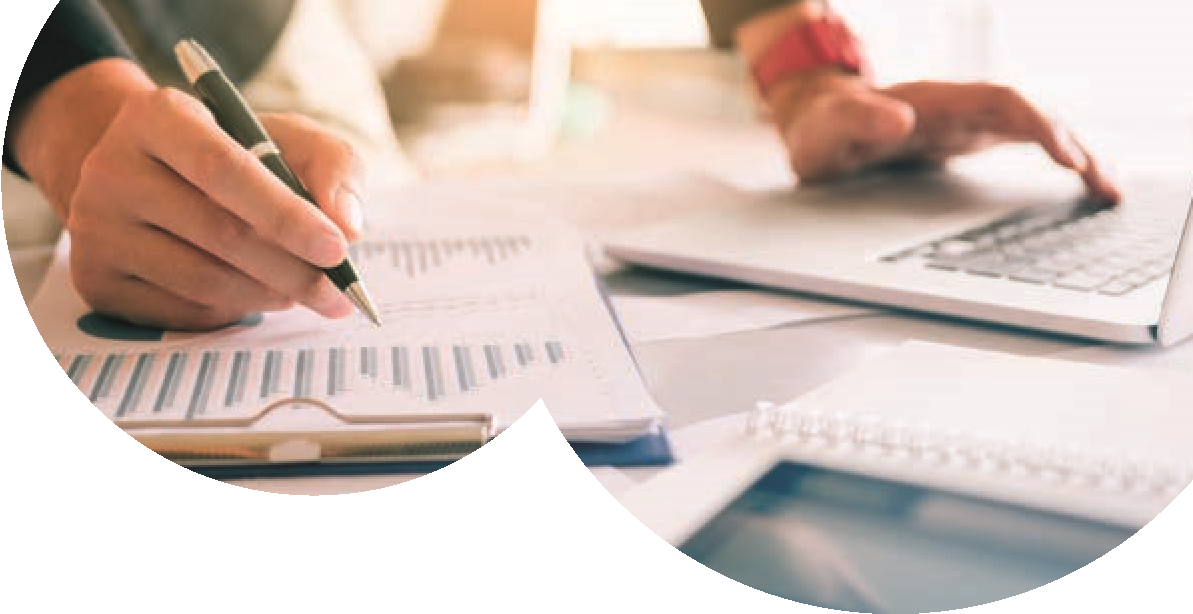 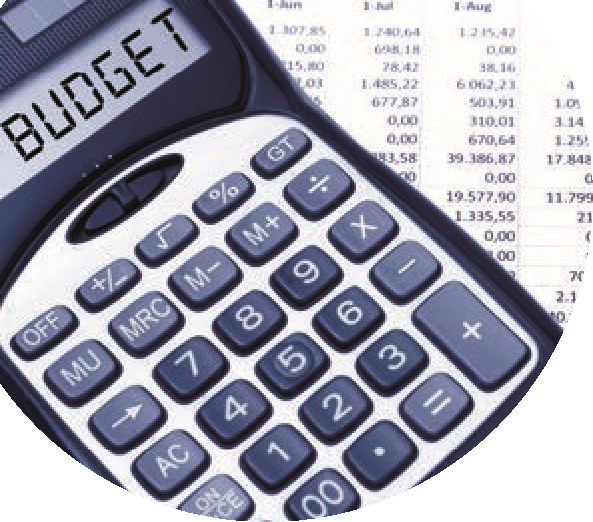 Capital Project ChecklistFor SURF Accounts UsersEvent      TASKHandoutsOverview of Capital ProjectsRegister contract in ROSSet-up Files Capital Project FileRCTVATBudget information for templateCheck COA for most recent version – with reference to contribution to FACapital Project TemplateSupplier Set-up FormCurrent FSSU COASteps on SURFCreate department for Capital Project Record DE Grant in SURF (Use Dept)Set-up supplier – tick RCT SubcontractorRelevant Contract InvoiceEnter Invoice on SURF Record VAT Journal in SURFPayment Notification& Deduction AuthorisationRecord supplier payment in SURF.VAT ReturnRecord VAT Payment in VAT Control A/cReview VAT Control A/c postingsRCT ReturnRecord RCT payment in RCT Control A/cReview RCT Control A/c postingsCapital Project Reporting Template completionRun Trial Balance – formatted for the period for the Department.